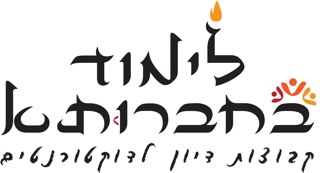 קבוצת למידה של חברותא בנושא מוגבלותבעשורים האחרונים אנו עדים להתפתחותו של שיח ביקורתי בנושא של מוגבלות המתחיל לקבל משמעות גוברת באקדמיה בעולם ובארץ. שיח זה אשר מקורו באקטיביזם של קבוצות חברתיות ופוליטיות של אנשים מוגבלויות באנגליה וארה"ב, הביא לשינוי בתפיסה ביחס למוגבלות בהיבטים חברתיים, טיפוליים ומשפטיים וכן הביא לשינויים של ממש גם בחקיקה בישראל, כמו חוק שוויון זכויות לאנשים עם מוגבלות, 1998. התחום של לימודי מוגבלויות ( Disability Studies) עודנו בהתהוות בעולם האקדמיה בישראל ובעל פוטנציאל להמשך התרחבות והבנה. קבוצת הדיון בנושא של מוגבלות תבקש להרחיב את הדיון בנושא המוגבלות בראי ביקורתי ולהתבונן בגישות השונות שתחום זה כולל בתוכו. היות ותחום המוגבלות הינו שדה בין-תחומי הנוגע לדיסציפלינות רבות, הקבוצה מתאימה לכל מי שעוסק בתחום המוגבלות/נכות מזוויות שונות: מקצועות הטיפול, משפטים, סוציולוגיה ואנתרופולוגיה, היסטוריה, אמנות, תרבות ועוד. הקבוצה תהווה מקום בו יהיה ניתן להיחשף לנושאי המחקר השונים של חברי הקבוצה וללמוד על שיטות מחקר ומתודולוגיה מסוגים שונים. הלמידה המשותפת תיצור תחושת שייכות ושותפות לדוקטורנטים. המפגשים יכללו לסירוגין הצגה של מאמר בתחום המוגבלות ודיון מפרה בו, וכן הצגת המחקר של כל משתתף בקבוצה, ויינתן מקום למשוב וייעוץ באווירה מקדמת ומכבדת.בנוסף במהלך השנה יתקיימו שתי הרצאות אורח. התאמות נגישות יינתנו בהתאם לצורך.המפגשים יתקיימו אחת לחודש לערך בימי רביעי בין השעות 16:30-18:30 באוניברסיטה העברית בירושלים, בקמפוס הר הצופים. כל מי שמעוניין/ת להצטרף אשמח אם תפנו אלי במייל או בטלפון. ראש הקבוצה: אפרת לסטר קידרefrat.keidar@mail.huji.ac.il  .           054-5889831